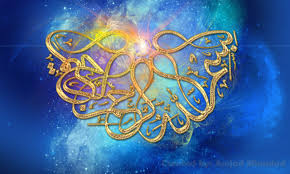 THE MIRACLE GRANNY SMITH APPLE OF 29 AUGUST 2015Vol 1The Exclusive Islamic Miracle Photographs of Dr Umar Elahi AzamSaturday 29th August 2015Manchester, UKIntroductionTwo markings of the Name of Allah  were formed at the top of the round (not cone) end of this Italian species of Granny Smith apple.  Then two further markings   of the Name of Allah  were discovered on this apple:  one a feint marking on a natural blemish and the other formed by the tiny, speckled dots on the outside, green surface of the fruit.  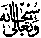 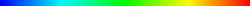 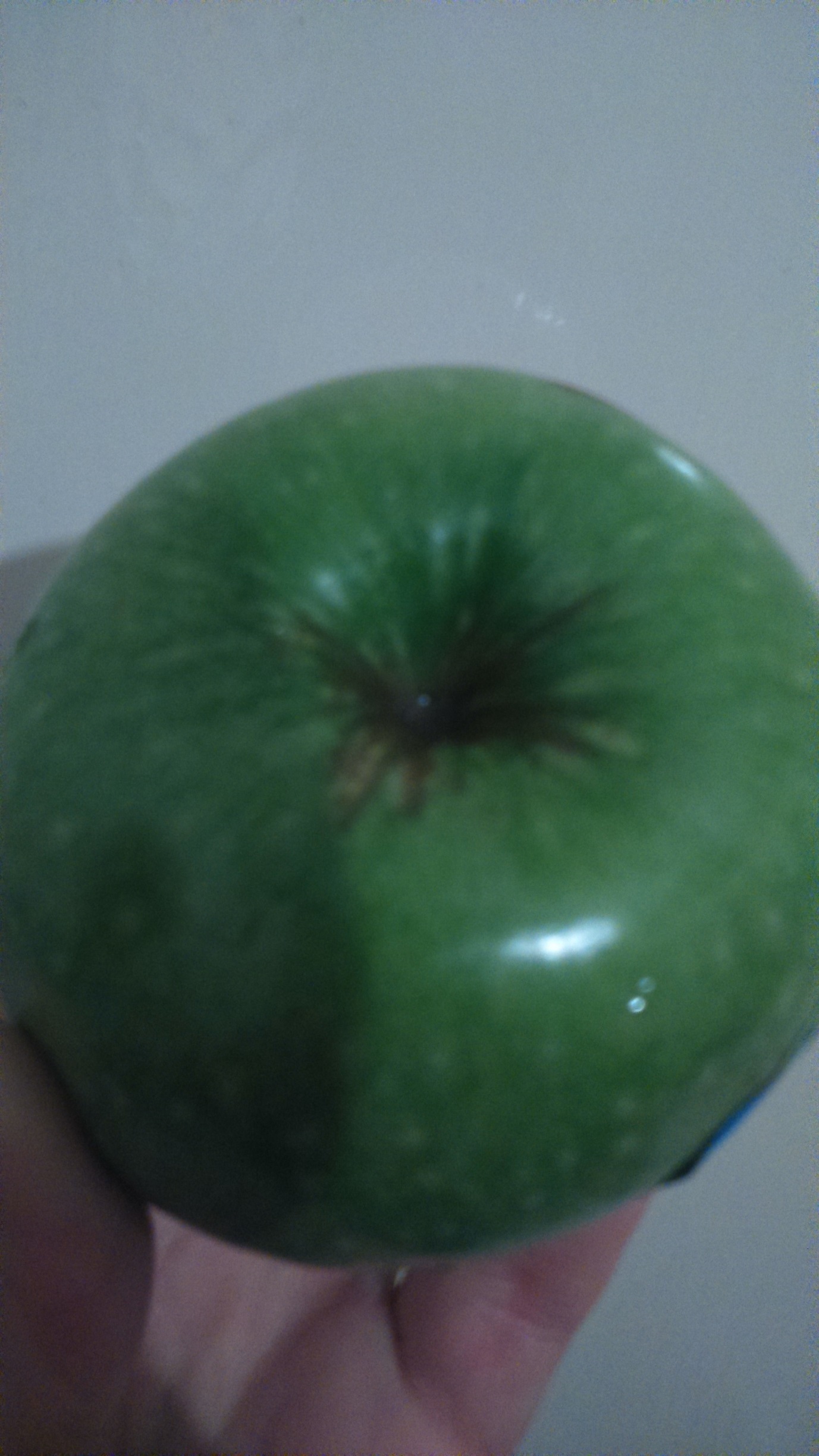 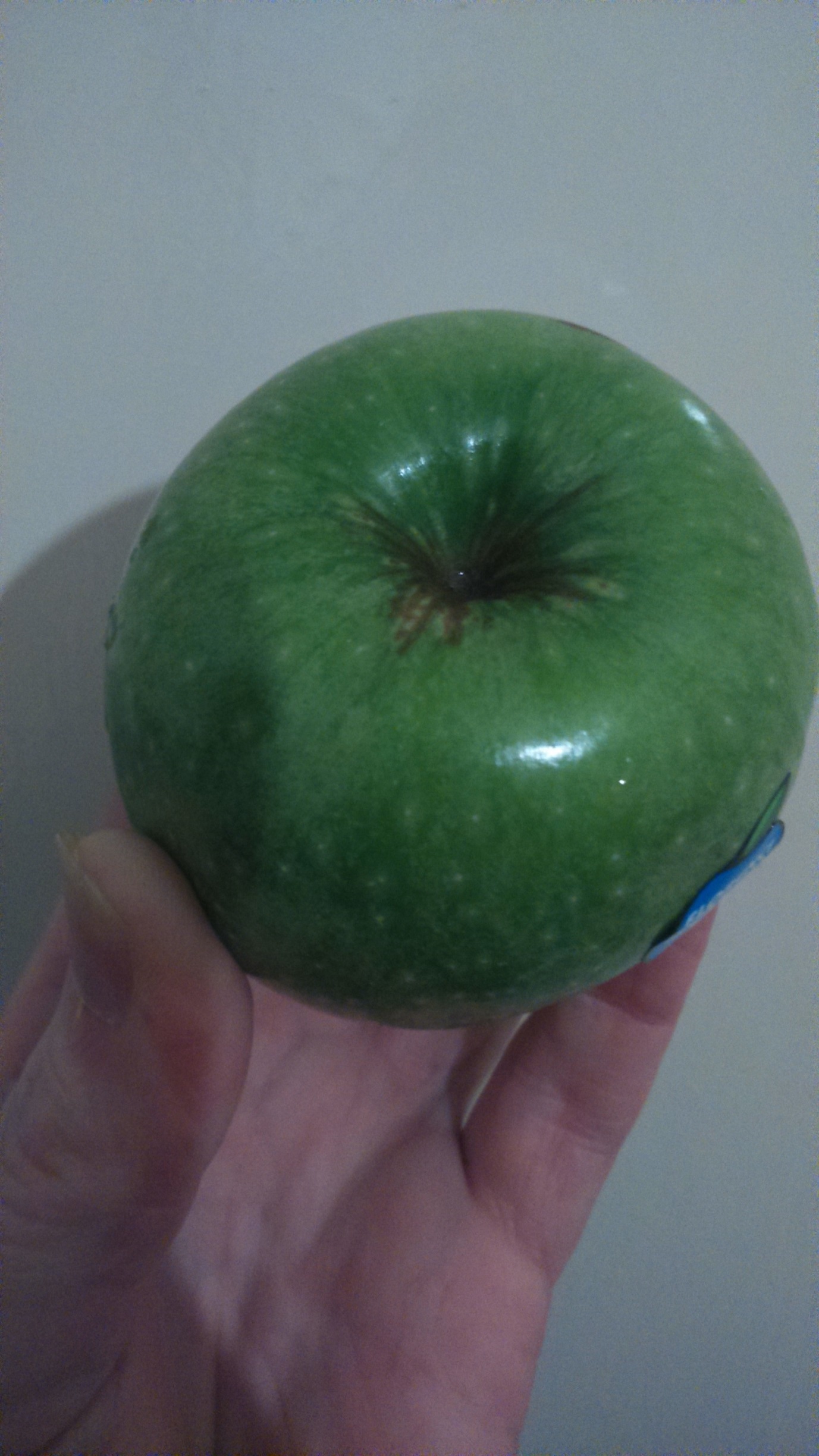 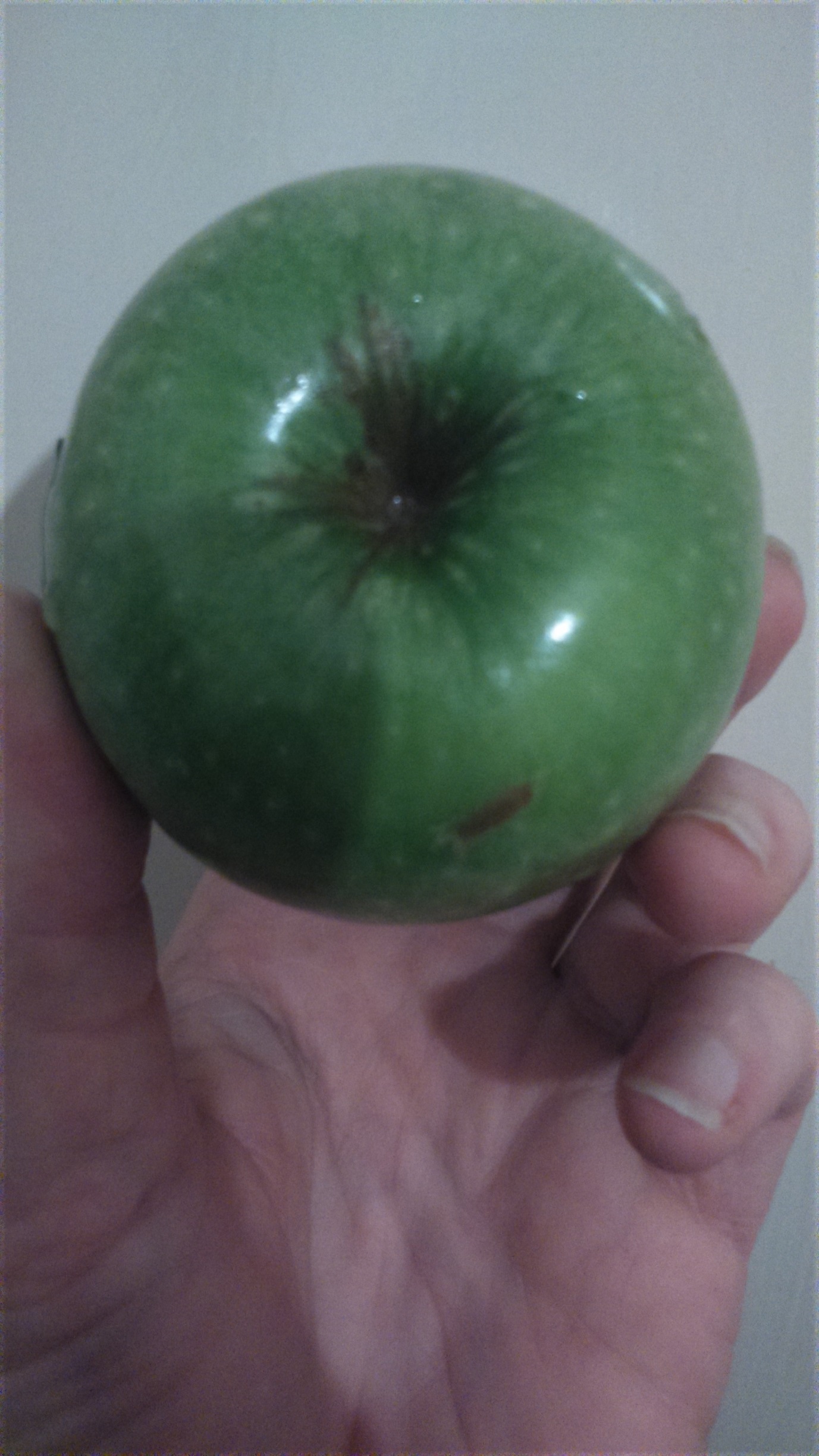 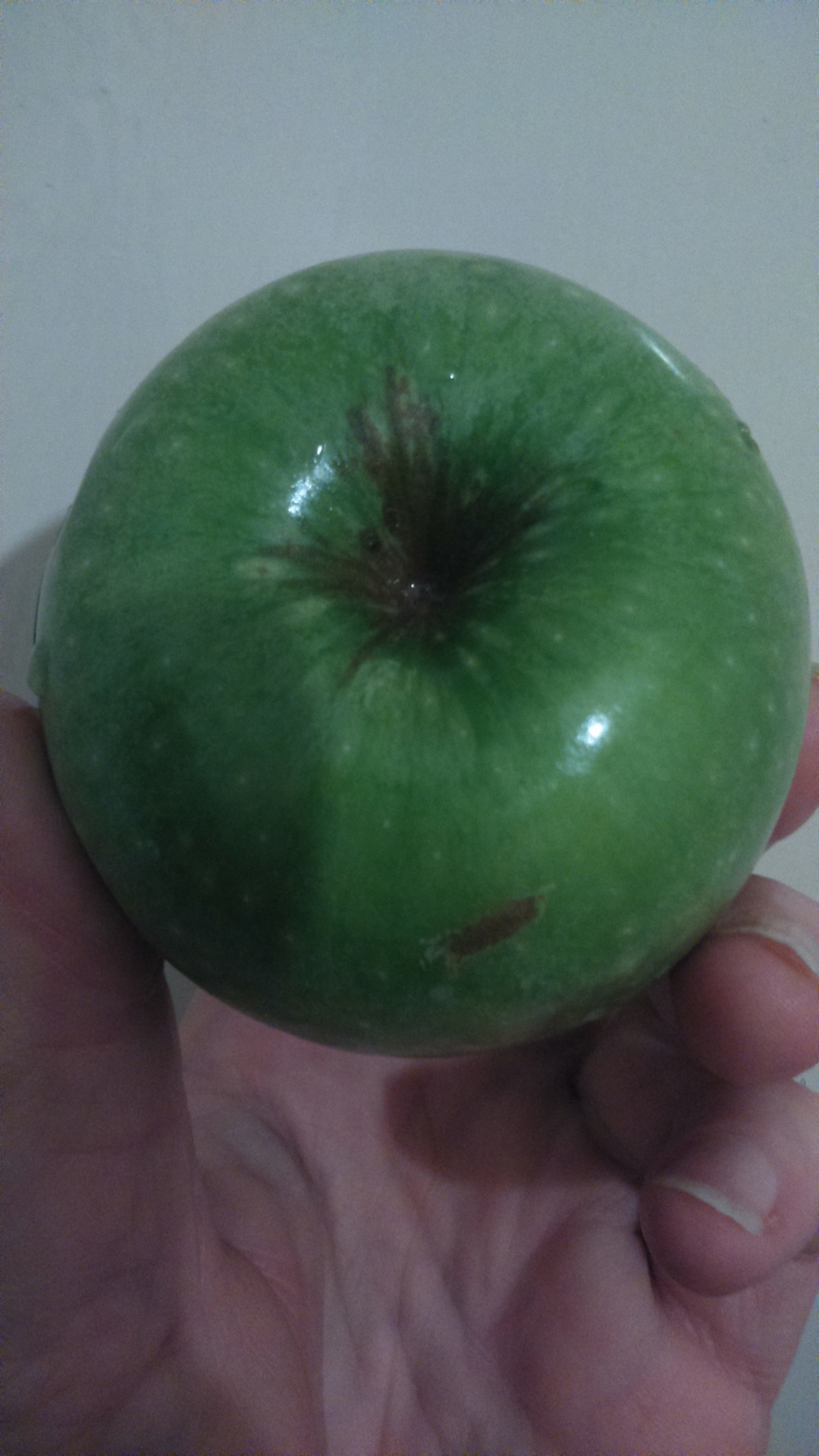 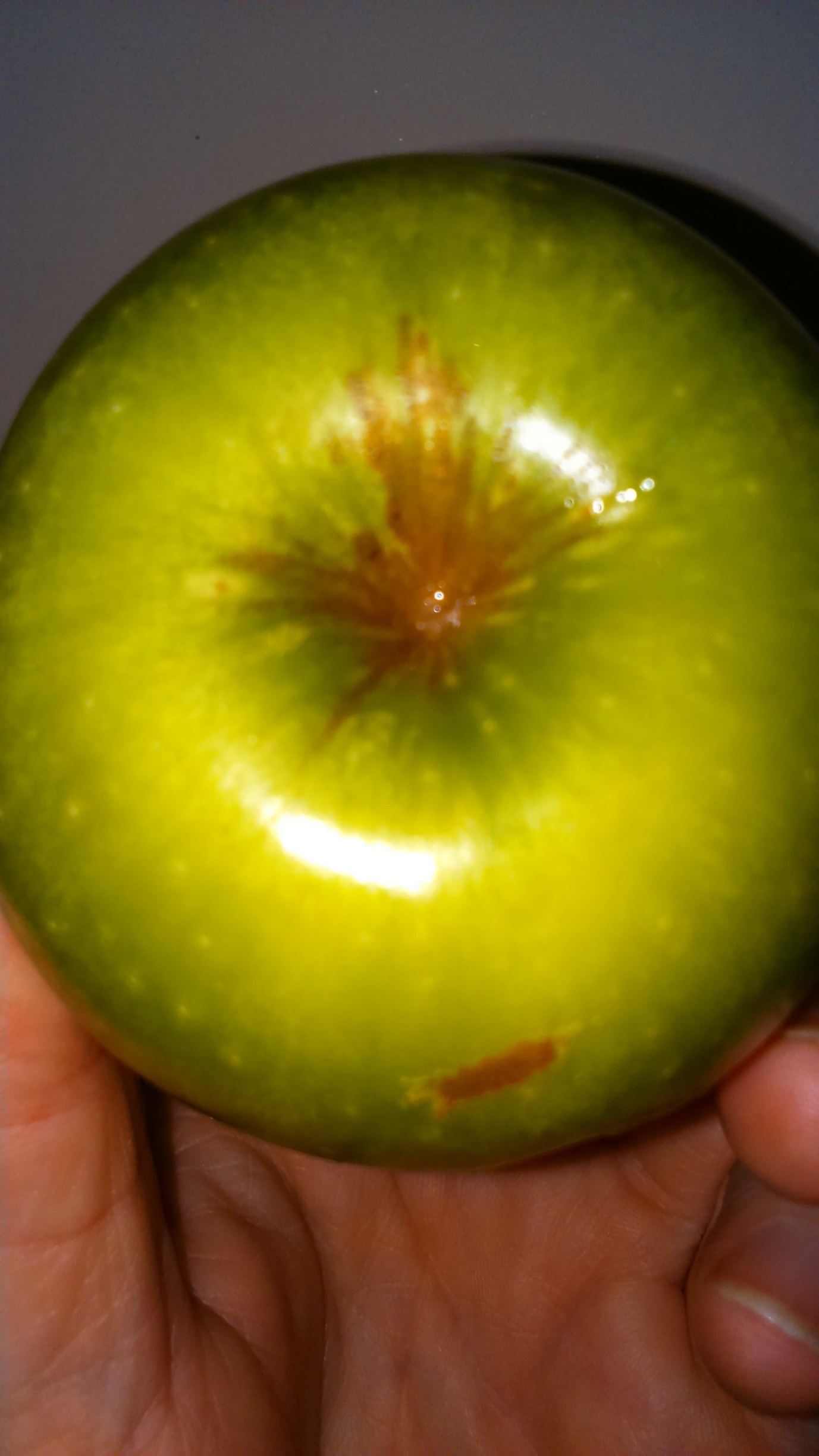 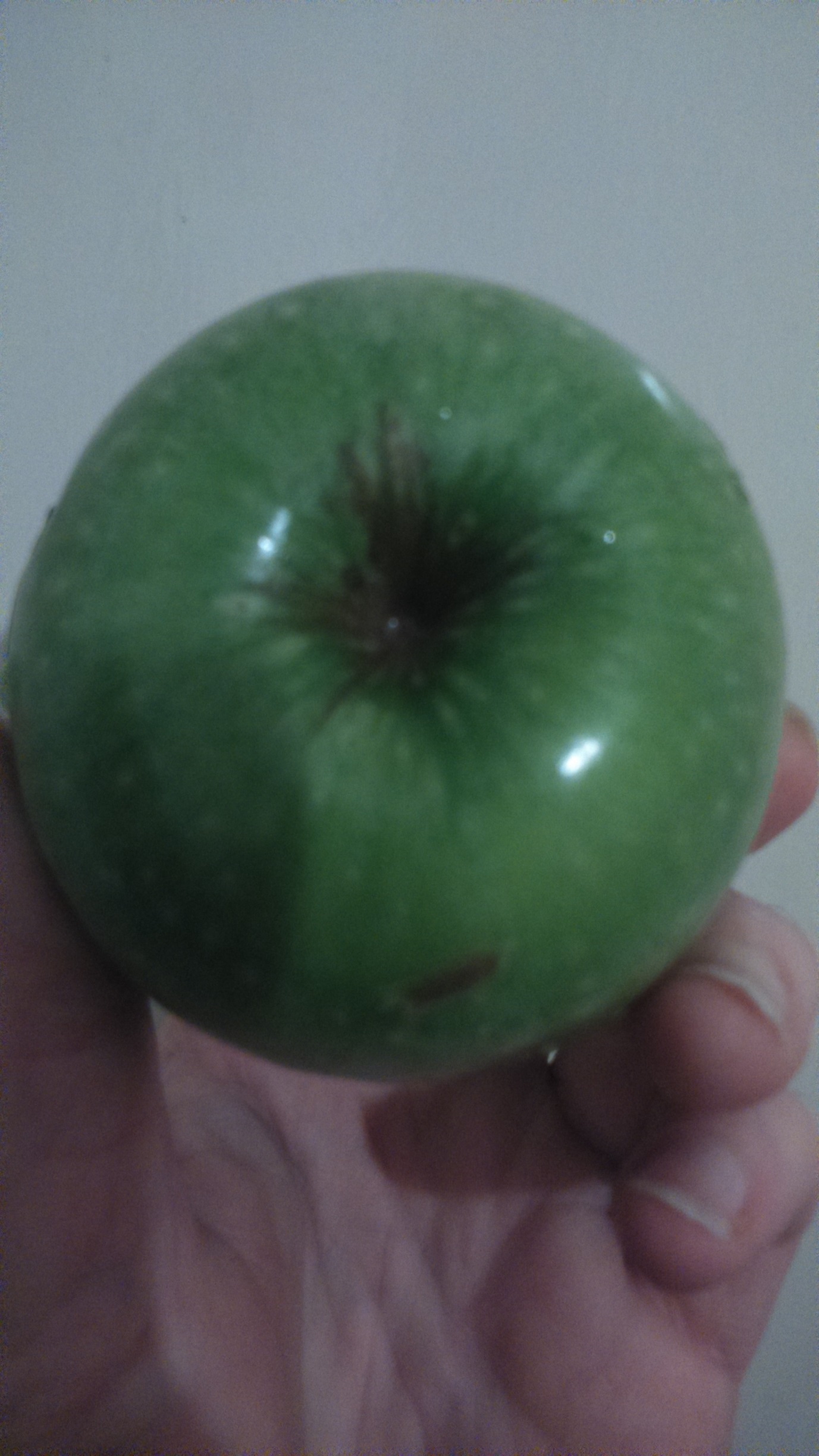 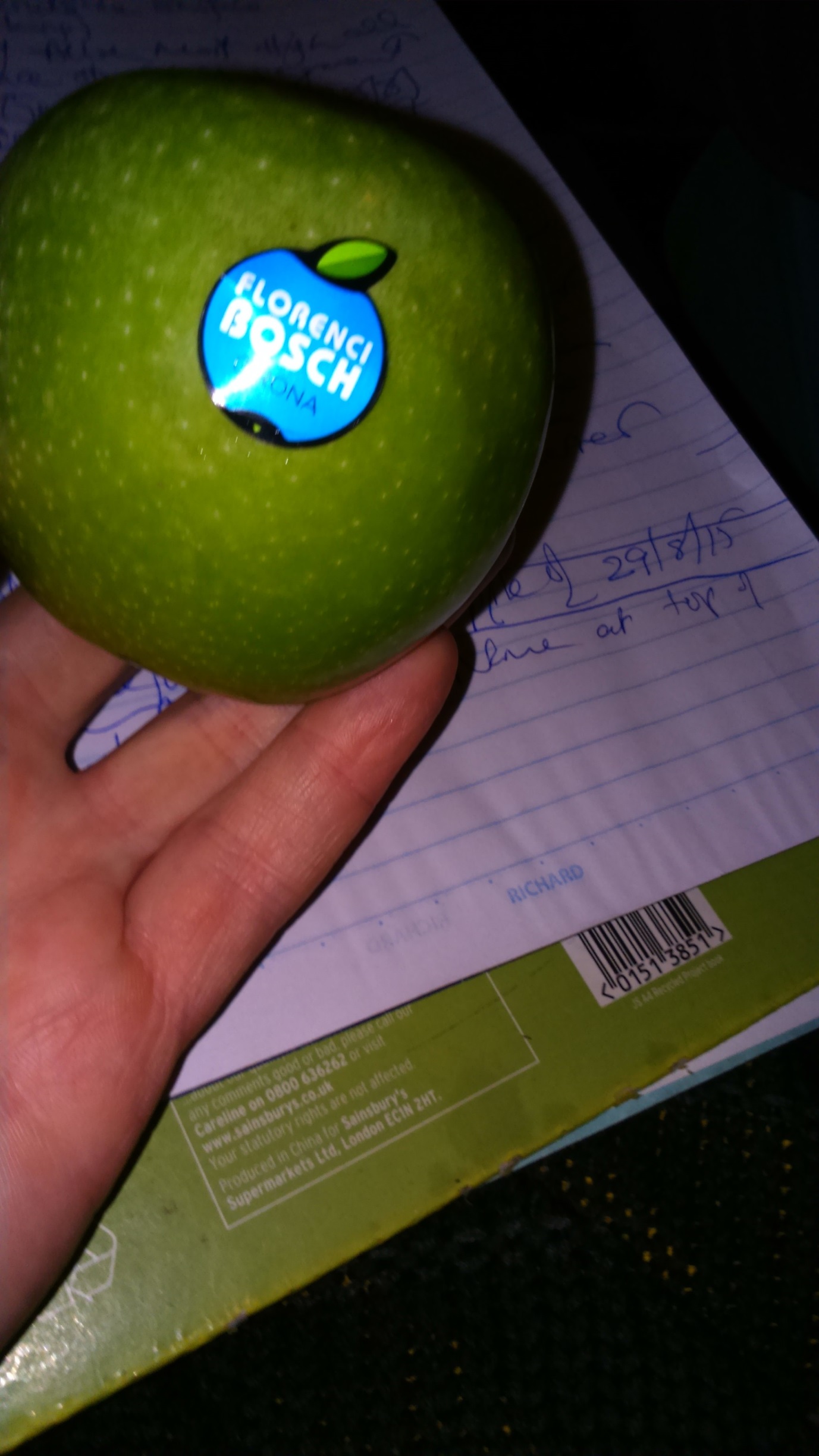 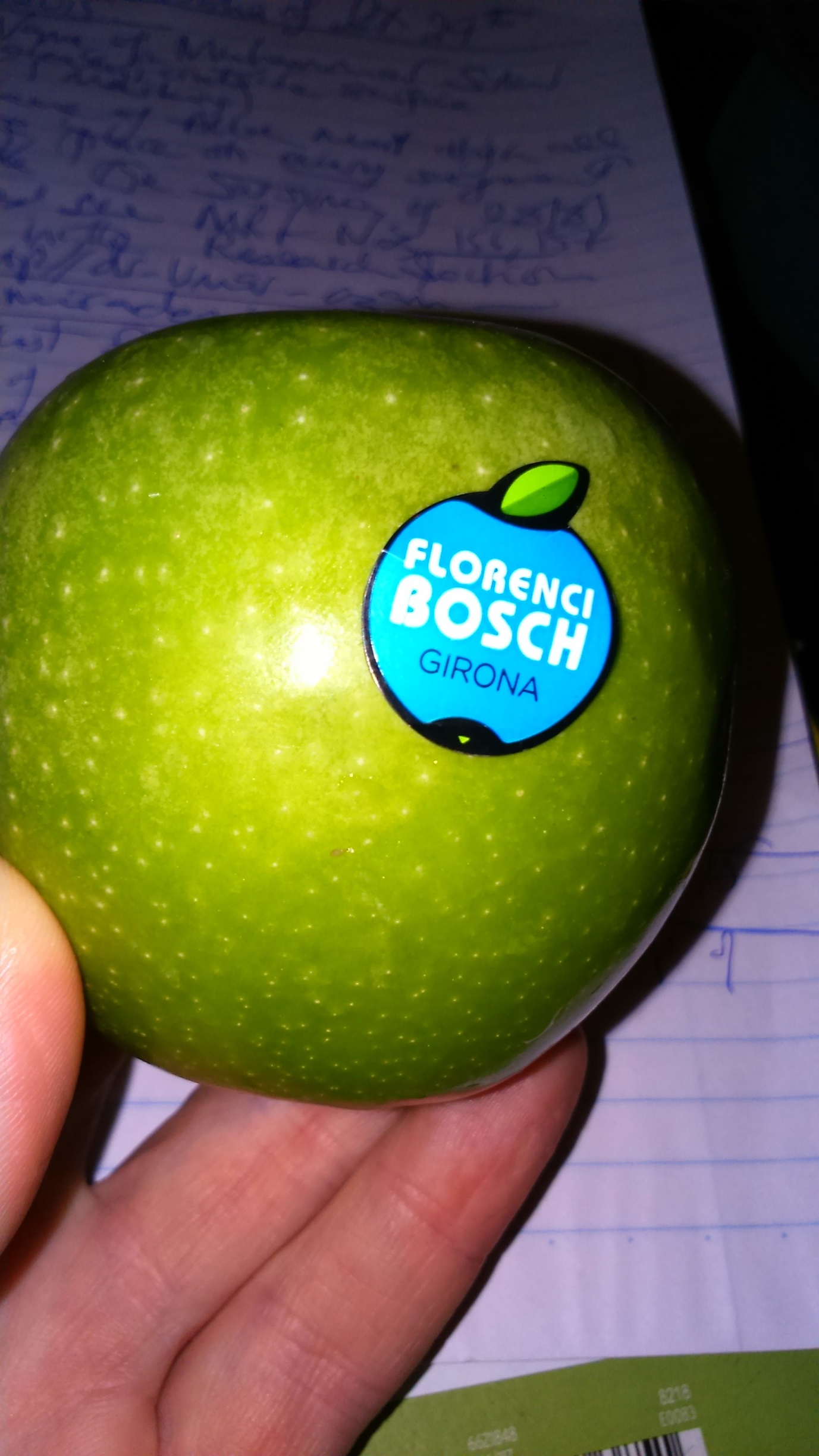 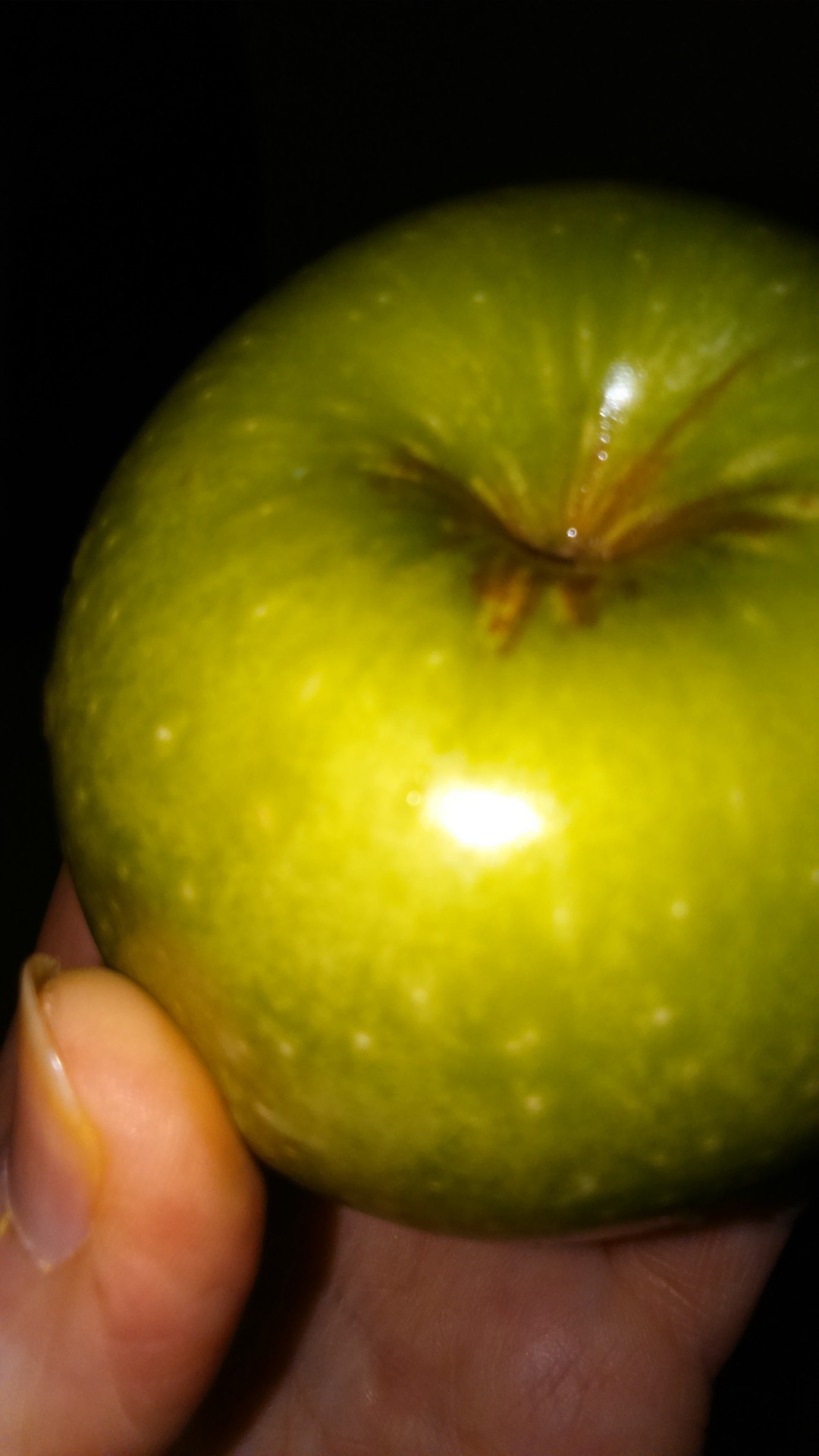 